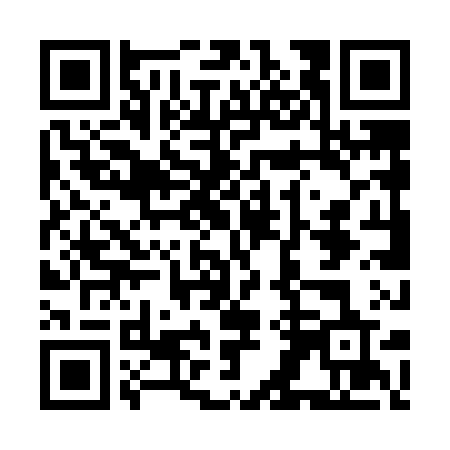 Ramadan times for Beniuliai, LithuaniaMon 11 Mar 2024 - Wed 10 Apr 2024High Latitude Method: Angle Based RulePrayer Calculation Method: Muslim World LeagueAsar Calculation Method: HanafiPrayer times provided by https://www.salahtimes.comDateDayFajrSuhurSunriseDhuhrAsrIftarMaghribIsha11Mon4:464:466:5112:364:206:226:228:1912Tue4:434:436:4812:354:226:246:248:2113Wed4:404:406:4512:354:246:266:268:2414Thu4:374:376:4312:354:266:286:288:2615Fri4:344:346:4012:344:276:306:308:2816Sat4:314:316:3812:344:296:326:328:3117Sun4:284:286:3512:344:316:346:348:3318Mon4:254:256:3212:344:326:366:368:3519Tue4:224:226:3012:334:346:386:388:3820Wed4:194:196:2712:334:356:406:408:4021Thu4:164:166:2412:334:376:426:428:4322Fri4:134:136:2212:324:396:446:448:4523Sat4:104:106:1912:324:406:466:468:4824Sun4:074:076:1612:324:426:486:488:5025Mon4:034:036:1412:324:436:506:508:5326Tue4:004:006:1112:314:456:526:528:5527Wed3:573:576:0912:314:476:546:548:5828Thu3:533:536:0612:314:486:566:569:0129Fri3:503:506:0312:304:506:586:589:0330Sat3:473:476:0112:304:517:017:019:0631Sun4:434:436:581:305:538:038:0310:091Mon4:404:406:551:295:548:058:0510:122Tue4:364:366:531:295:568:078:0710:153Wed4:334:336:501:295:578:098:0910:174Thu4:294:296:481:295:598:118:1110:205Fri4:254:256:451:286:008:138:1310:236Sat4:224:226:421:286:028:158:1510:267Sun4:184:186:401:286:038:178:1710:298Mon4:144:146:371:276:048:198:1910:329Tue4:104:106:351:276:068:218:2110:3610Wed4:064:066:321:276:078:238:2310:39